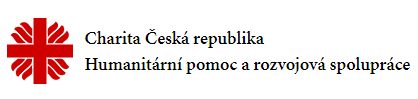 Vážení občané Dubňan,obracíme se na Vás s žádostí o pomoc Turecku a Sýrii, které nedávno postihlo ničivé zemětřesení.
Přispět můžete do pokladniček rozmístěných na obvyklých místech v Dubňanech, 
také v kostele vždy v době po mších svatýcha to do konce února 2023. Pokladničky budou zapečetěny a označeny znakem 
Charity České republiky.Přispět můžete také na níže uvedený účet, 
případně použít pro platbu QR kód.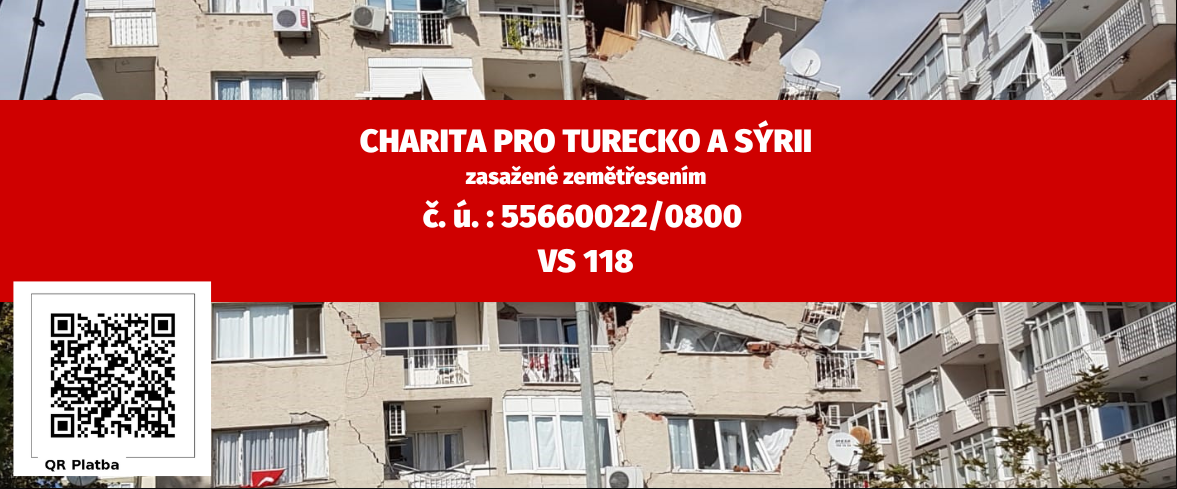 